关于开展“触摸海洋，守望蔚蓝”环保手工创造大赛通知各学院团委、学生社团：为提高学生对海洋污染问题的认识，鼓励更多同学参与到海洋保护行动中来，蓝丝带海洋保护协会青岛农业大学志愿者服务社在第九届社团文化节之际举办“触摸海洋，守望蔚蓝”环保手工创造大赛，现将有关事宜通知如下：一、活动主题环保蔚蓝，创意展现二、举办单位主办单位：共青团青岛农业大学委员会承办单位：共青团海洋科学与工程学院委员会、蓝丝带海洋保护协会三、活动时间2024年4月5日-2024年5月30日四、活动地点青岛农业大学蓝谷校区	五、活动对象青岛农业大学海洋科学与工程学院全体学生六、活动要求（一）比赛项目：作品材料不限（例如贝壳、石头、废旧塑料水瓶、废旧木头、废旧纸壳等）提倡利用废旧物品作品形式：书画、雕塑、材料拼凑起来的艺术品等不限形式（需要体现出海洋特色）（二）活动流程：1、报名方式：比赛报名提交相关材料包括：纸质版“触摸海洋，守望蔚蓝”环保手工创造大赛报名表（一份）以及实物作品。参赛材料需要在2024年5月15日前交至蓝谷校区213办公室和平度校区大学生活动中心327办公室。电子版“触摸海洋，守望蔚蓝”环保手工创造大赛报名表请于2024年5月15日前发送至蓝丝带海洋保护协会青岛农业大学志愿者服务社组织策划部邮箱（1284523811@qq.com）2、比赛流程：时间：线上投票评选5月16日-5月20日学生骨干评选5月21日-5月30日线上投票阶段由蓝丝带海洋保护协会青岛农业大学志愿者服务社对收集到的参赛作品发起微信公众号线上投票。承办方将组织评委对参赛作品进行评审。参赛选手最终成绩由评委评分（占比60%)、投票结果（占比40%)决出。七、奖项设置本次比赛设立一等奖、二等奖、三等奖以及人气奖。按照5%、15%、30%比例设定一等奖、二等奖以及三等奖。八、注意事项本次参赛作品最终解释权归承办方所有，未尽事宜另行通知。九、活动说明（一）活动负责人：李  琳吴雨珊 13977159916活动通知群：QQ群：860811794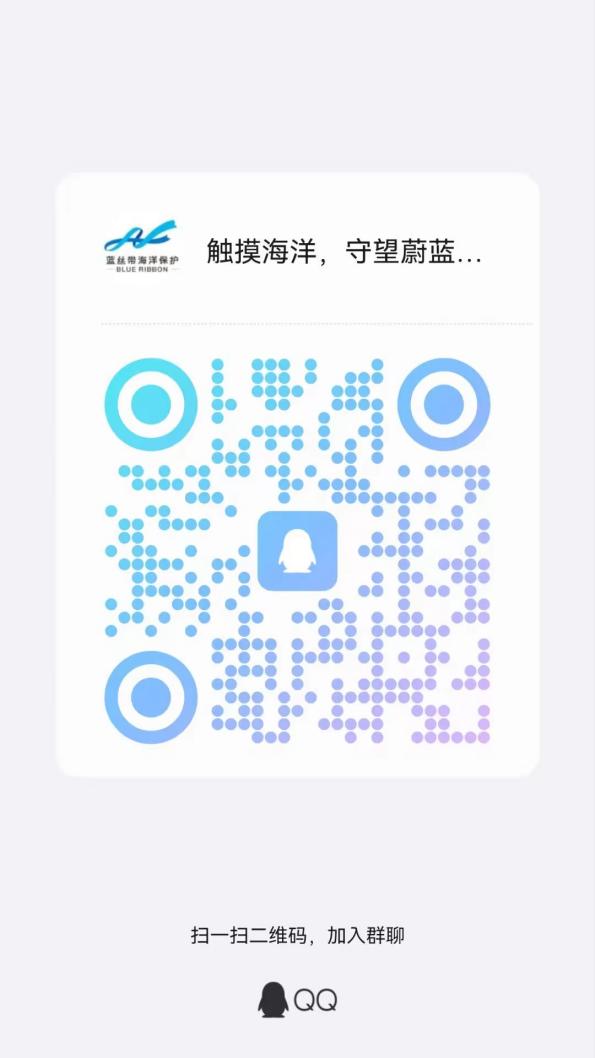 共青团青岛农业大学委员会   共青团海洋科学与工程学院委员会蓝丝带海洋保护协会      2024年3月29日       附件1“触摸海洋，守望蔚蓝”环保手工创造大赛报名表奖项奖品一等奖海洋手工编织包、证书二等奖纪念徽章、证书三等奖明信片、证书人气奖证书姓名学院专业班级联系方式报名项目“触摸海洋，守望蔚蓝”环保手工创造大赛“触摸海洋，守望蔚蓝”环保手工创造大赛“触摸海洋，守望蔚蓝”环保手工创造大赛作品简介